O B A V I J E S T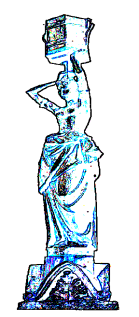 korisnicima vodoopskrbnog sustava kojom se potrošači na području Grada Gospića i Općine Perušić obavještavaju da je voda zdravstveno ispravna za piće u svim dijelovima vodoopskrbnog sustava.